Zadania maturalne Zad. 1 Ostatnio pokłóciłeś się z dziewczyną, opowiadasz o tym Joe, koledze z Anglii, w rozmowie omów następujące kwestie:Modelowa wypowiedź:You: I’ve just talked to my girlfriend Angelica and we had an argument. Joe: Why? What’s the matter?You: A month ago I promised Angelica to go to the mountains for a week in June. Now, I’ve changed my mind because I want to  start working. When I told her about it, she got mad with me. She started to cry and she wants to split up with me.Joe:  No wonder that she got furious… she felt disappointed…You: I know, I didn’t feel  good about it, too… I was angry but  I really love her and I I’m scared she may dump me. I’m not sure  she wants to see me again….Joe: So what will you do?You: Maybe it would be a good idea to buy flowers and apologize to her ? Joe: If I were you, I would invite her to dinner and promise to go on holiday later, perhaps  in August.You: OK, I will call her and try to calm her down. I hope she will forgive me.Zad.2 Opis ilustracjiOpisz  poniższą ilustrację (pamiętaj! napisz kto jest na niej, gdzie są osoby, co robią, jakie są ich odczucia, podaj kilka detali ilustracji i twój komentarz) a następnie odpowiedz na pytania: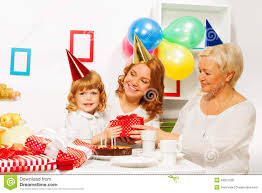 Pytania:Why are the people in the picture wearing funny hats?On what occasions do you meet your family?Tell me about the last time you made somebody happy.Zad.3. Wybierz zdjęcie, które lepiej odpowiada do zobrazowania, jak ważni są przyjaciele w naszym życiu. Uzasadnij dlaczego je wybrałeś oraz dlaczego odrzucasz to drugie.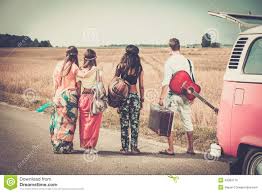 12 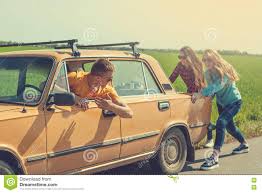 słownictwo, które możesz wykorzystać:close friends/real friends/friends in needshare interests/ share happy momentsrely on somebody/ trust somebody/ support somebodyto be alone/ to be important/ to be necessaryenjoy somebody’s company/ to have a few things in commonOdpowiedz na pytania:Do you agree that a fiend indeed is a friend in need? Why?What can we do to get on well with parents?Odpowiedzi przygotuj na lekcję online w przyszłym tygodniu.Enjoy your work!